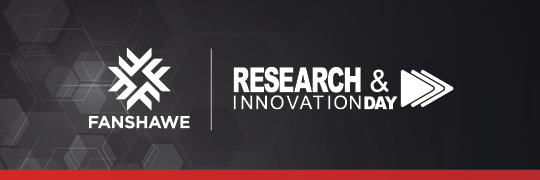 2020 Student Reimbursement FormPlease submit this form with original receipts totaling the amount listed above, no later than 4:00 p.m. on March 27, 2020.Remember to include your name on the original receipts.Team Leader Name:Project Name:SIN Number:Please indicate whether you prefer to have your reimbursement cheque mailed to the address provided or to pick it up in person at Fanshawe College, Room T3010 (London Campus): Current Mailing Address: Total Expenses (not exceeding $100):